Windows system key combinationsF1: Help CTRL+ESC: Open Start menu ALT+TAB: Switch between open programs ALT+F4: Quit program SHIFT+DELETE: Delete item permanently Windows Logo+L: Lock the computer (without using CTRL+ALT+DELETE)Back to the top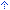 Windows program key combinationsCTRL+C: Copy CTRL+X: Cut CTRL+V: Paste CTRL+Z: Undo CTRL+B: Bold CTRL+U: Underline CTRL+I: ItalicBack to the topMouse click/keyboard modifier combinations for shell objectsSHIFT+right click: Displays a shortcut menu containing alternative commands SHIFT+double click: Runs the alternate default command (the second item on the menu) ALT+double click: Displays properties SHIFT+DELETE: Deletes an item immediately without placing it in the Recycle BinBack to the topGeneral keyboard-only commandsF1: Starts Windows Help F10: Activates menu bar options SHIFT+F10 Opens a shortcut menu for the selected item (this is the same as right-clicking an object CTRL+ESC: Opens the Start menu (use the ARROW keys to select an item) CTRL+ESC or ESC: Selects the Start button (press TAB to select the taskbar, or press SHIFT+F10 for a context menu) CTRL+SHIFT+ESC: Opens Windows Task Manager ALT+DOWN ARROW: Opens a drop-down list box ALT+TAB: Switch to another running program (hold down the ALT key and then press the TAB key to view the task-switching window) SHIFT: Press and hold down the SHIFT key while you insert a CD-ROM to bypass the automatic-run feature ALT+SPACE: Displays the main window's System menu (from the System menu, you can restore, move, resize, minimize, maximize, or close the window) ALT+- (ALT+hyphen): Displays the Multiple Document Interface (MDI) child window's System menu (from the MDI child window's System menu, you can restore, move, resize, minimize, maximize, or close the child window) CTRL+TAB: Switch to the next child window of a Multiple Document Interface (MDI) program ALT+underlined letter in menu: Opens the menu ALT+F4: Closes the current window CTRL+F4: Closes the current Multiple Document Interface (MDI) window ALT+F6: Switch between multiple windows in the same program (for example, when the Notepad Find dialog box is displayed, ALT+F6 switches between the Find dialog box and the main Notepad window)Back to the topShell objects and general folder/Windows Explorer shortcutsFor a selected object: F2: Rename object F3: Find all files CTRL+X: Cut CTRL+C: Copy CTRL+V: Paste SHIFT+DELETE: Delete selection immediately, without moving the item to the Recycle Bin ALT+ENTER: Open the properties for the selected objectTo copy a filePress and hold down the CTRL key while you drag the file to another folder. To create a shortcutPress and hold down CTRL+SHIFT while you drag a file to the desktop or a folder. Back to the topGeneral folder/shortcut controlF4: Selects the Go To A Different Folder box and moves down the entries in the box (if the toolbar is active in Windows Explorer) F5: Refreshes the current window. F6: Moves among panes in Windows Explorer CTRL+G: Opens the Go To Folder tool (in Windows 95 Windows Explorer only) CTRL+Z: Undo the last command CTRL+A: Select all the items in the current window BACKSPACE: Switch to the parent folder SHIFT+click+Close button: For folders, close the current folder plus all parent foldersBack to the topWindows Explorer tree controlNumeric Keypad *: Expands everything under the current selection Numeric Keypad +: Expands the current selection Numeric Keypad -: Collapses the current selection. RIGHT ARROW: Expands the current selection if it is not expanded, otherwise goes to the first child LEFT ARROW: Collapses the current selection if it is expanded, otherwise goes to the parentBack to the topProperties controlCTRL+TAB/CTRL+SHIFT+TAB: Move through the property tabsBack to the topAccessibility shortcutsPress SHIFT five times: Toggles StickyKeys on and off Press down and hold the right SHIFT key for eight seconds: Toggles FilterKeys on and off Press down and hold the NUM LOCK key for five seconds: Toggles ToggleKeys on and off Left ALT+left SHIFT+NUM LOCK: Toggles MouseKeys on and off Left ALT+left SHIFT+PRINT SCREEN: Toggles high contrast on and offBack to the topMicrosoft Natural Keyboard keysWindows Logo: Start menu Windows Logo+R: Run dialog box Windows Logo+M: Minimize all SHIFT+Windows Logo+M: Undo minimize all Windows Logo+F1: Help Windows Logo+E: Windows Explorer Windows Logo+F: Find files or folders Windows Logo+D: Minimizes all open windows and displays the desktop CTRL+Windows Logo+F: Find computer CTRL+Windows Logo+TAB: Moves focus from Start, to the Quick Launch toolbar, to the system tray (use RIGHT ARROW or LEFT ARROW to move focus to items on the Quick Launch toolbar and the system tray) Windows Logo+TAB: Cycle through taskbar buttons Windows Logo+Break: System Properties dialog box Application key: Displays a shortcut menu for the selected itemBack to the topMicrosoft Natural Keyboard with IntelliType software installedWindows Logo+L: Log off Windows Windows Logo+P: Starts Print Manager Windows Logo+C: Opens Control Panel Windows Logo+V: Starts Clipboard Windows Logo+K: Opens Keyboard Properties dialog box Windows Logo+I: Opens Mouse Properties dialog box Windows Logo+A: Starts Accessibility Options (if installed) Windows Logo+SPACEBAR: Displays the list of Microsoft IntelliType shortcut keys Windows Logo+S: Toggles CAPS LOCK on and offBack to the topDialog box keyboard commandsTAB: Move to the next control in the dialog box SHIFT+TAB: Move to the previous control in the dialog box SPACEBAR: If the current control is a button, this clicks the button. If the current control is a check box, this toggles the check box. If the current control is an option, this selects the option. ENTER: Equivalent to clicking the selected button (the button with the outline) ESC: Equivalent to clicking the Cancel button ALT+underlined letter in dialog box item: Move to the corresponding itemNo 2
back to top | © Copyright 2001-2010 helpwithpcs.com 
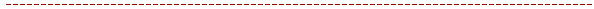 
back to top | © Copyright 2001-2010 helpwithpcs.com 

back to top | © Copyright 2001-2010 helpwithpcs.com 

back to top | © Copyright 2001-2010 helpwithpcs.com 

back to top | © Copyright 2001-2010 helpwithpcs.com 
No 3ciadv.msc = indexing service 
compmgmt.msc = computer management 
devmgmt.msc = device manager 
dfrg.msc = disk defragment 
diskmgmt.msc = disk management 
eventvwr.msc = event viewer 
fsmgmt.msc = shared folders 
gpedit.msc = group policies 
lusrmgr.msc = local users and groups 
ntmsmgr.msc = removable storage operator request 
perfmon.msc = performance monitor 
rsop.msc = resultant set of policies 
secpol.msc = local security settings 
services.msc = various Services 
secpol.msc = local security settings 
certmgr.msc = certificate manager 
wmimgmt.msc = windows management infrastructure 
runbox cpl commands 
------------------------------------------------------------------ 
ac3filter.cpl = ac3 filter(if installed) 
access.cpl = accessibility option control 
appwiz.cpl = add/remove programs control 
desk.cpl = display properties control 
directx.cpl = direct x control panel(if installed) 
findfast.cpl = FindFast control 
firewall.cpl = windows firewall 
hdwwiz.cpl = add hardware wizard 
inetcpl.cpl = Internet Properties control 
intl.cpl = regional and language options 
joy.cpl = game controlloers control 
jpicpl32.cpl = java control panel(if installed) 
main.cpl = Mouse Properties control 
mmsys.cpl = Multimedia Properties control 
ncpa.cpl = network control 
netsetup.cpl = network setup wizard 
nusrmgr.cpl = user accounts control 
odbccp32.cpl =odbc data souce adminstrator 
password.cpl = Password Properties control 
powercfg.cpl = power options properties control 
joy.cpl = game controlloers control 
sysdm.cpl = System Properties control 
sticpl.cpl = scanner and camera control 
tlephon.cpl = telephone and moden options 
timedate.cpl = date/time Properties control 
waaucpl.cpl = automatic updates 
wscui.cpl = security center 
runbox control commands 
---------------------------------------------------------------------- - 
control admintools = amdinistrative tools 
control color = display properties(appearence) 
control desktop = desktop properties 
control folders = folder properties 
control fonts = fonts properties 
control keyboard = keyboard properties 
control netconnections = network connections 
control mouse = mouse properties 
control printers = printer and fax options 
control schedtasks = schedualed tasks 
runbox non grouped commands 
------------------------------------------------------- 
dxdiag = direct x trounbleshooter 
ddeshare = dde share 
cliconfg = sql client configaration 
cmd = command prompt 
dcomcnfg = component services 
clipbrd = clipboard 
chkdsk = check disk utility 
fsquirt = bluetooth transfer wizard 
folders = folders properties 
font = fonts folder 
freecell = freecell 
calc = caculator 
charmap = carater graph 
cleanmgr = too long to explain but useful 
command = opens command prompt 
diskpart = disk partition manager 
explorer = explorer 
iexpress = iexpress wizard 
javaws = java control panel(in installed) 
logoff = logs you out of windows 
magnity = windows magnifier 
msconfig = system Configuration Utility 
msinfo32 = system Infomation 
msimn = letterbox 
mailto = opens default email client 
notepad = notepad 
osk = keyboard 
packager = object packager 
perfmon = performance minitor 
prefetch = the thing windows prepairs 
regedit = Registry Editor 
regedit32 - 
sfc = system file checker utility 
taskmgr = task manager 
telnet = telnet client 
wab = windows address book 
wabmig = windows address book (adding something) 
win.ini = windows loading information(also system.ini) 
winver = shows current version of windows 
winchat = microsoft chat 
sysedit = System Edit 
tourstart = tour pub when xp is installed 
drwtsn32 = dr. watson troubleshooting utility 
verifier = driver verifier utility 
sigverif = file signature verification tool 
write = wordpad 
utelman = utility manager

runbox subdirectories
accessability settings 
access.cpl @0,1 = keyboard 
access.cpl @0,2 = sound 
access.cpl @0,3 = display 
access.cpl @0,4 = mouse 
access.cpl @0,5 = general 
desk settings 
desk.cpl = theme 
desk.cpl @0,0 = desktop 
desk.cpl @0,1 = screen saver 
desk.cpl @0,2 = apearance 
desk.cpl @0,3 = setting 
Internet Settings 
inetcpl.cpl @0,0 = general 
inetcpl.cpl @0,1= security 
inetcpl.cpl @0,2 = privacy 
inetcpl.cpl @0,3 = content 
inetcpl.cpl @0,4 = connections 
inetcpl.cpl @0,5 = programs 
inetcpl.cpl @0,6 = advanced 
regional settings 
intl.cpl @0,0 = regoal options 
intl.cpl @0.1 = languges 
intl.cpl @0,2 = advanced 
keyboard/mouse 
main.cpl @0,1 = buttons 
main.cpl @0,1,1 = pointers 
main.cpl @0,2 = pointers options 
main.cpl @0,3 = wheel 
main.cpl @0,4 = hardware 
main.cpl @1,0 = keyboard speed 
main.cpl @1,1,1 = keyboard hardware 
sounds properties box 
mmsys.cpl @0,0= volume 
mmsys.cpl @0,1 = sound 
mmsys.cpl @0,2 = audio 
mmsys.cpl @0,3 = voice 
mmsys.cpl @0,4 = hardward 
system Settings 
sysdm.cpl @0,0 = general 
sysdm.cpl @0,1 = computer name 
sysdm.cpl @0,2 = hardware 
sysdm.cpl @0,3 = advanced 
sysdm.cpl @0,4 = restore system 
sysdm.cpl @0,5 = automatic updatet 
sysdm.cpl @0,6 = remote

variables that work with the runcommand box: 
%allusersprofile% = local returns the location of the all users profile. 
%appdata% = local returns the location where applications store data by default. 
%cd% = local returns the current directory string. 
%comspec% = system returns the exact path to the command shell executable. 
%homedrive% = system returns which local workstation drive letter is connected to the user's home directory. this variable is set based on the value of the home directory. the user's home directory is specified in local users and groups. 
%homepath% = system returns the full path of the user's home directory. this variable is set based on the value of the home directory. the user's home directory is specified in local users and groups. 
the user's home directory is specified in local users and groups. 
%logonserver% = local returns the name of the domain controller that validated the current logon session. 
%programfiles% = returns the location of the default install directory for applications. 
%systemdrive% = system returns the drive containing the windows root directory (i.e., the system root). 
%systemroot% = system returns the location of the windows root directory. 
%temp% = system and user return the default temporary directories for applications that are available to users who are currently logged on. some applications require temp and others require tmp. 
%tmp% = system and user return the default temporary directories for applications that are available to users who are currently logged on. some applications require temp and others require tmp. 
%(time)% = system returns the current time. this variable uses the same format as the time /t command. cmd.exe generates this variable. for more information about the time command, see the time command. 
%(userdomain)% = local returns the name of the domain that contains the user's account. 
%(username)% = local returns the name of the user currently logged on. 
%userprofile% = local returns the location of the profile for the current user. 
%windir% = system returns the location of the os directory #7   fleamailman 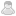 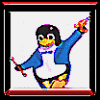 Group: Member Posts: 2,383 Joined: 09-April 05 Posted 13 July 2007 - 11:31 PM screen properties
aplications key = properties window 
alt botton = close properties window 
aplications key + e = ? 
aplications key + i = properties icon window only 
aplications key + i + a = set or unset auto icon arange 
aplications key + i + d = show or hide desktop icons 
aplications key + i + g = ? 
aplications key + i + l = set or unset aline to grid 
aplications key + i + m = set icons by medified 
aplications key + i + n = set icons by name 
aplications key + i + r = desk clean up 
aplications key + i + s = set icons by size 
aplications key + i + t = set icons by type 
aplications key + p = ? 
aplications key + r = display properties 
aplications key + s = ? 
aplications key + w = new 
aplications key + w + b = briefcase 
aplications key + w + d = word doc(if installed) 
aplications key + w + e = close properties window 
aplications key + w + f once = excel doc(if installed) 
aplications key + w + f twice = folder 
aplications key + w + p once = powerpoint(if installed) 
aplications key + w + p twice = zip file 
aplications key + w + s = shortcut 
aplications key + w + t = text doc 
aplications key + w + w = wav doc

task bar properties 
--------------------------- 
aplications key + e = enlarges window leaving it big on top of screen 
aplications key + h = enlarges window leaving it big on top of screen 
aplications key + k = task manager(prossesses)window 
aplications key + l = lock task bar 
aplications key + r = taskbar and start menu properties window 
aplications key + r + c = customize notifications 
aplications key + r + g = group similar taskbar buttons 
aplications key + r + h = hide inactive icons

mplayer2 keyboard shortcuts 
----------------------------------------------- 
spacebar = play or pause an open media file 
period = stop the player 
page up = restart current clip or play previous clip (skip back) 
page down = play next clip in playlist (skip forward) 
esc = return to previous size from full-screen mode and stop the player, or stop the player 
left arrow = momentary rewind, rewind stops when you release the key 
ctrl + left arrow = continuous rewind, rewind continues until you select another control 
right arrow = momentary fast forward, fast forwarding stops when you release the key 
ctrl + right arrow = continuous fast forward, fast forwarding continues until you select another control 
alt + left arrow = open the previous media file you played in this session 
alt + right arrow = open the next media file in the list of files played in this session 
m or ctrl+m = turn sound off or on 
up arrow = turn volume up 
down arrow = turn volume down 
ap + enter = use full-screen mode or return to previous size from full-screen mode 
ap+1 = resize video to 50% 
alt+2 = resize video to 100% 
alt+3 = resize video to 200% 
ctrl+1 = use standard view 
ctrl+2 = use compact view 
ctrl+3 = use minimal view 
ctrl+home = open a web site that provides access to a wide range of all types of media files 
ctrl+f = open a web site that provides access to web based radio stations 
ctrl+g = select a marker at which to begin playback 
ctrl+o = open a file 
ctrl+t = put mplayer2 on top of other windows 
ctrl+u = open a web site that provides access to a wide range of music 
ctrl+v = preview a section of each clip in the playlist 
shift+F10 = open the context menu #8   fleamailman Group: Member Posts: 2,383 Joined: 09-April 05 Posted 14 July 2007 - 11:45 AM Window winkey shortcuts 
------------------------------------------------------------- 
winkey = display or hide the start menu 
winkey + d = minimise to taskbar 
winkey + d(again) = open all minmised windows 
winkey + e = opens "my computer" window 
winkey + f = opens "find" window 
winkey + f + ctrl = Search for computers 
winkey + l = log off 
winkey + m = minise to taskbar 
winkey + m + shift button = open all minmised windows 
winkey + r = opens "run command" window 
winkey + u = run utility manger and narrator voice 
winkey + l = locks the desktop 
winkey + tab = switch between open items 
winkey + break = display the system properties dialog box 

windows shortcuts 
------------------------------------------------------------- 
alt + enter = view an item’s properties 
alt + spacebar = display the current window’s system menu 
alt + tab = switches the windows have run 
alt + f4 = close the current window or quit 
alt + right arrow = move forward to a previous view 
alt + left arrow = move backward to a previous view 
shift + delete = delete an item immediately 
shift + f10 = display the item's context menu 
ctrl + esc = display the Start menu 
ctrl + a = select all items 
ctrl + x = cut selected item(s) 
ctrl + c = copy selected item(s) 
ctrl + v = paste item(s) 
ctrl l + z = undo last action 
ctrl + (+) = automatically resize the columns in the right hand pane 
f2 = rename selected item 
f3 = display Find application 
f5 = refresh window contents 
f6 = switch between left and right panes 
f10 = activate the menu bar in programs 
backspace -= view the folder one level up 
tab = move forward through options 

Internet explorer shortcuts 
-------------------------------------------------------------- 
ctrl + a = select all items on the current page 
ctrl + d = add the current page to your Favorites 
ctrl + e = open the search bar 
ctrl + f = find on this page 
ctrl + h = open the history bar 
ctrl + i = open the favorites bar 
ctrl + n = open a new window 
ctrl + o = go to a new location 
ctrl + p = print the current page or active frame 
ctrl + s = save the current page 
ctrl + w = close current browser window 
ctrl + enter = adds the http://www. (url) .com 

backspace = go to the previous page 
f1 = display internet explorer help 
f4 = display list of typed addresses 
f5 = refresh the current page 
f6 = change address bar and page focus 
f11 = toggle full-screen view 
home = move to the beginning of a document 
tab = move forward through items on a page 
end = move to the end of a document 
esc = stop downloading a page 
alt + home = go to your Home page 
alt + right arrow = go to the next page 
shift + click = open link in new window 
shift + ctrl + tab = move back between frames 
shift + f10 = display a shortcut menu for a link 
shift + tab = move back through the items on a page 
ctrl + tab = move forward between frames 
ctrl + c = copy selected items to the clipboard 
ctrl + v = insert contents of the clipboard 
enter = activate a selected link 
home = move to the beginning of a document 
end = move to the end of a document #9   Silvion 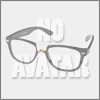 Group: Member Posts: 10 Joined: 17-July 07 Posted 17 July 2007 - 04:54 AM Heres some more if it helps anyone..

Windows Shortcuts

General Keyboard Shortcuts
• CTRL+C (Copy)
• CTRL+X (Cut)
• CTRL+V (Paste)
• CTRL+Z (Undo)
• DELETE (Delete)
• SHIFT+DELETE (Delete the selected item permanently without placing the item in the Recycle Bin)
• CTRL while dragging an item (Copy the selected item)
• CTRL+SHIFT while dragging an item (Create a shortcut to the selected item)
• F2 key (Rename the selected item)
• CTRL+RIGHT ARROW (Move the insertion point to the beginning of the next word)
• CTRL+LEFT ARROW (Move the insertion point to the beginning of the previous word)
• CTRL+DOWN ARROW (Move the insertion point to the beginning of the next paragraph)
• CTRL+UP ARROW (Move the insertion point to the beginning of the previous paragraph)
• CTRL+SHIFT with any of the arrow keys (Highlight a block of text)
• SHIFT with any of the arrow keys (Select more than one item in a window or on the desktop, or select text in a document)
• CTRL+A (Select all)
• F3 key (Search for a file or a folder)
• ALT+ENTER (View the properties for the selected item)
• ALT+F4 (Close the active item, or quit the active program)
• ALT+ENTER (Display the properties of the selected object)
• ALT+SPACEBAR (Open the shortcut menu for the active window)
• CTRL+F4 (Close the active document in programs that enable you to have multiple documents open simultaneously)
• ALT+TAB (Switch between the open items)
• ALT+ESC (Cycle through items in the order that they had been opened)
• F6 key (Cycle through the screen elements in a window or on the desktop)
• F4 key (Display the Address bar list in My Computer or Windows Explorer)
• SHIFT+F10 (Display the shortcut menu for the selected item)
• ALT+SPACEBAR (Display the System menu for the active window)
• CTRL+ESC (Display the Start menu)
• ALT+Underlined letter in a menu name (Display the corresponding menu)
• Underlined letter in a command name on an open menu (Perform the corresponding command)
• F10 key (Activate the menu bar in the active program)
• RIGHT ARROW (Open the next menu to the right, or open a submenu)
• LEFT ARROW (Open the next menu to the left, or close a submenu)
• F5 key (Update the active window)
• BACKSPACE (View the folder one level up in My Computer or Windows Explorer)
• ESC (Cancel the current task)
• SHIFT when you insert a CD-ROM into the CD-ROM drive (Prevent the CD-ROM from automatically playing)

Dialog Box Keyboard Shortcuts
• CTRL+TAB (Move forward through the tabs)
• CTRL+SHIFT+TAB (Move backward through the tabs)
• TAB (Move forward through the options)
• SHIFT+TAB (Move backward through the options)
• ALT+Underlined letter (Perform the corresponding command or select the corresponding option)
• ENTER (Perform the command for the active option or button)
• SPACEBAR (Select or clear the check box if the active option is a check box)
• Arrow keys (Select a button if the active option is a group of option buttons)
• F1 key (Display Help)
• F4 key (Display the items in the active list)
• BACKSPACE (Open a folder one level up if a folder is selected in the Save As or Open dialog box)

Microsoft Natural Keyboard Shortcuts
• Windows Logo (Display or hide the Start menu)
• Windows Logo+BREAK (Display the System Properties dialog box)
• Windows Logo+D (Display the desktop)
• Windows Logo+M (Minimize all of the windows)
• Windows Logo+SHIFT+M (Restore the minimized windows)
• Windows Logo+E (Open My Computer)
• Windows Logo+F (Search for a file or a folder)
• CTRL+Windows Logo+F (Search for computers)
• Windows Logo+F1 (Display Windows Help)
• Windows Logo+ L (Lock the keyboard)
• Windows Logo+R (Open the Run dialog box)
• Windows Logo+U (Open Utility Manager)

Accessibility Keyboard Shortcuts
• Right SHIFT for eight seconds (Switch FilterKeys either on or off)
• Left ALT+left SHIFT+PRINT SCREEN (Switch High Contrast either on or off)
• Left ALT+left SHIFT+NUM LOCK (Switch the MouseKeys either on or off)
• SHIFT five times (Switch the StickyKeys either on or off)
• NUM LOCK for five seconds (Switch the ToggleKeys either on or off)
• Windows Logo +U (Open Utility Manager)

Windows Explorer Keyboard Shortcuts
• END (Display the bottom of the active window)
• HOME (Display the top of the active window)
• NUM LOCK+Asterisk sign (*) (Display all of the subfolders that are under the selected folder)
• NUM LOCK+Plus sign (+) (Display the contents of the selected folder)
• NUM LOCK+Minus sign (-) (Collapse the selected folder)
• LEFT ARROW (Collapse the current selection if it is expanded, or select the parent folder)
• RIGHT ARROW (Display the current selection if it is collapsed, or select the first subfolder)

Shortcut Keys for Character Map
After you double-click a character on the grid of characters, you can move through the grid by using the keyboard shortcuts: • RIGHT ARROW (Move to the right or to the beginning of the next line)
• LEFT ARROW (Move to the left or to the end of the previous line)
• UP ARROW (Move up one row)
• DOWN ARROW (Move down one row)
• PAGE UP (Move up one screen at a time)
• PAGE DOWN (Move down one screen at a time)
• HOME (Move to the beginning of the line)
• END (Move to the end of the line)
• CTRL+HOME (Move to the first character)
• CTRL+END (Move to the last character)
• SPACEBAR (Switch between Enlarged and Normal mode when a character is selected)

Microsoft Management Console (MMC) Main Window Keyboard Shortcuts
• CTRL+O (Open a saved console)
• CTRL+N (Open a new console)
• CTRL+S (Save the open console)
• CTRL+M (Add or remove a console item)
• CTRL+W (Open a new window)
• F5 key (Update the content of all console windows)
• ALT+SPACEBAR (Display the MMC window menu)
• ALT+F4 (Close the console)
• ALT+A (Display the Action menu)
• ALT+V (Display the View menu)
• ALT+F (Display the File menu)
• ALT+O (Display the Favorites menu)

MMC Console Window Keyboard Shortcuts
• CTRL+P (Print the current page or active pane)
• ALT+Minus sign (-) (Display the window menu for the active console window)
• SHIFT+F10 (Display the Action shortcut menu for the selected item)
• F1 key (Open the Help topic, if any, for the selected item)
• F5 key (Update the content of all console windows)
• CTRL+F10 (Maximize the active console window)
• CTRL+F5 (Restore the active console window)
• ALT+ENTER (Display the Properties dialog box, if any, for the selected item)
• F2 key (Rename the selected item)
• CTRL+F4 (Close the active console window. When a console has only one console window, this shortcut closes the console)

Remote Desktop Connection Navigation
• CTRL+ALT+END (Open the Microsoft Windows NT Security dialog box)
• ALT+PAGE UP (Switch between programs from left to right)
• ALT+PAGE DOWN (Switch between programs from right to left)
• ALT+INSERT (Cycle through the programs in most recently used order)
• ALT+HOME (Display the Start menu)
• CTRL+ALT+BREAK (Switch the client computer between a window and a full screen)
• ALT+DELETE (Display the Windows menu)
• CTRL+ALT+Minus sign (-) (Place a snapshot of the entire client window area on the Terminal server clipboard and provide the same functionality as pressing ALT+PRINT SCREEN on a local computer.)
• CTRL+ALT+Plus sign (+) (Place a snapshot of the active window in the client on the Terminal server clipboard and provide the same functionality as pressing PRINT SCREEN on a local computer.)

Microsoft Internet Explorer Navigation
• CTRL+B (Open the Organize Favorites dialog box)
• CTRL+E (Open the Search bar)
• CTRL+F (Start the Find utility)
• CTRL+H (Open the History bar)
• CTRL+I (Open the Favorites bar)
• CTRL+L (Open the Open dialog box)
• CTRL+N (Start another instance of the browser with the same Web address)
• CTRL+O (Open the Open dialog box, the same as CTRL+L)
• CTRL+P (Open the Print dialog box)
• CTRL+R (Update the current Web page)
• CTRL+W (Close the current window) Word 2007  All Caps                      CTRL+SHIFT+A   Annotation                    ALT+CTRL+M   App Maximize                  ALT+F10   App Restore                   ALT+F5   Apply Heading1                ALT+CTRL+1   Apply Heading2                ALT+CTRL+2   Apply Heading3                ALT+CTRL+3   Apply List Bullet             CTRL+SHIFT+L   Auto Format                   ALT+CTRL+K   Auto Text                     F3 or ALT+CTRL+V   Bold                          CTRL+B or CTRL+SHIFT+B   Bookmark                      CTRL+SHIFT+F5   Browse Next                   CTRL+PAGE DOWN   Browse Previous               CTRL+PAGE UP   Browse Sel                    ALT+CTRL+HOME   Cancel                        ESC   Center Para                   CTRL+E   Change Case                   SHIFT+F3   Char Left                     LEFT   Char Left Extend              SHIFT+LEFT   Char Right                    RIGHT   Char Right Extend             SHIFT+RIGHT   Clear                         DELETE   Close or Exit                 ALT+F4   Close Pane                    ALT+SHIFT+C   Column Break                  CTRL+SHIFT+ENTER   Column Select                 CTRL+SHIFT+F8   Copy                          CTRL+C or CTRL+INSERT   Copy Format                   CTRL+SHIFT+C   Copy Text                     SHIFT+F2   Create Auto Text              ALT+F3   Customize Add Menu            ALT+CTRL+=   Customize Keyboard            ALT+CTRL+NUM +   Customize Remove Menu         ALT+CTRL+-   Cut                           CTRL+X or SHIFT+DELETE   Date Field                    ALT+SHIFT+D   Delete Back Word              CTRL+BACKSPACE   Delete Word                   CTRL+DELETE   Dictionary                    ALT+SHIFT+F7   Do Field Click                ALT+SHIFT+F9   Doc Close                     CTRL+W or CTRL+F4   Doc Maximize                  CTRL+F10   Doc Move                      CTRL+F7   Doc Restore                   CTRL+F5   Doc Size                      CTRL+F8   Doc Split                     ALT+CTRL+S   Double Underline              CTRL+SHIFT+D   End of Column                 ALT+PAGE DOWN   End of Column                 ALT+SHIFT+PAGE DOWN   End of Doc Extend             CTRL+SHIFT+END   End of Document               CTRL+END   End of Line                   END   End of Line Extend            SHIFT+END   End of Row                    ALT+END   End of Row                    ALT+SHIFT+END   End of Window                 ALT+CTRL+PAGE DOWN   End of Window Extend          ALT+CTRL+SHIFT+PAGE DOWN   Endnote Now                   ALT+CTRL+D   Extend Selection              F8   Field Chars                   CTRL+F9   Field Codes                   ALT+F9   Find                          CTRL+F   Font                          CTRL+D or CTRL+SHIFT+F   Font Size Select              CTRL+SHIFT+P   Footnote Now                  ALT+CTRL+F   Go Back                       SHIFT+F5 or ALT+CTRL+Z   Go To                         CTRL+G or F5   Grow Font                     CTRL+SHIFT+.   Grow Font One Point           CTRL+]   Hanging Indent                CTRL+T   Header Footer Link            ALT+SHIFT+R   Help                          F1   Hidden                        CTRL+SHIFT+H   Hyperlink                     CTRL+K   Indent                        CTRL+M   Italic                        CTRL+I or CTRL+SHIFT+I   Justify Para                  CTRL+J   Left Para                     CTRL+L   Line Down                     DOWN   Line Down Extend              SHIFT+DOWN   Line Up                       UP   Line Up Extend                SHIFT+UP   List Num Field                ALT+CTRL+L   Lock Fields                   CTRL+3 or CTRL+F11   Macro                         ALT+F8   Mail Merge Check              ALT+SHIFT+K   Mail Merge Edit Data Source   ALT+SHIFT+E    Mail Merge to Doc             ALT+SHIFT+N   Mail Merge to Printer         ALT+SHIFT+M   Mark Citation                 ALT+SHIFT+I   Mark Index Entry              ALT+SHIFT+X   Mark Table of Contents Entry  ALT+SHIFT+O   Menu Mode                     F10   Merge Field                   ALT+SHIFT+F   Microsoft Script Editor       ALT+SHIFT+F11   Microsoft System Info         ALT+CTRL+F1   Move Text                     F2   New                           CTRL+N   Next Cell                     TAB   Next Field                    F11 or ALT+F1   Next Misspelling              ALT+F7   Next Object                   ALT+DOWN   Next Window                   CTRL+F6 or ALT+F6   Normal                        ALT+CTRL+N   Normal Style                  CTRL+SHIFT+N or ALT+SHIFT+CLEAR (NUM 5)   Open                          CTRL+O or CTRL+F12 or ALT+CTRL+F2   Open or Close Up Para         CTRL+0   Other Pane                    F6 or SHIFT+F6   Outline                       ALT+CTRL+O   Outline Collapse              ALT+SHIFT+- or ALT+SHIFT+NUM -   Outline Demote                ALT+SHIFT+RIGHT   Outline Expand                ALT+SHIFT+=   Outline Expand                ALT+SHIFT+NUM +   Outline Move Down             ALT+SHIFT+DOWN   Outline Move Up               ALT+SHIFT+UP   Outline Promote               ALT+SHIFT+LEFT   Outline Show First Line       ALT+SHIFT+L   Overtype                      INSERT   Page                          ALT+CTRL+P   Page Break                    CTRL+ENTER   Page Down                     PAGE DOWN   Page Down Extend              SHIFT+PAGE DOWN   Page Field                    ALT+SHIFT+P   Page Up                       PAGE UP   Page Up Extend                SHIFT+PAGE UP   Para Down                     CTRL+DOWN   Para Down Extend              CTRL+SHIFT+DOWN   Para Up                       CTRL+UP   Para Up Extend                CTRL+SHIFT+UP   Paste                         CTRL+V or SHIFT+INSERT   Paste Format                  CTRL+SHIFT+V   Prev Cell                     SHIFT+TAB   Prev Field                    SHIFT+F11 or ALT+SHIFT+F1   Prev Object                   ALT+UP   Prev Window                   CTRL+SHIFT+F6 or ALT+SHIFT+F6   Print                         CTRL+P or CTRL+SHIFT+F12   Print Preview                 CTRL+F2 or ALT+CTRL+I   Proofing                      F7   Redo                          ALT+SHIFT+BACKSPACE   Redo or Repeat                CTRL+Y or F4 or ALT+ENTER   Repeat Find                   SHIFT+F4 or ALT+CTRL+Y   Replace                       CTRL+H   Reset Char                    CTRL+SPACE or CTRL+SHIFT+Z   Reset Para                    CTRL+Q   Revision Marks Toggle         CTRL+SHIFT+E   Right Para                    CTRL+R   Save                          CTRL+S or SHIFT+F12 or ALT+SHIFT+F2   Save As                       F12   Select All                    CTRL+A or CTRL+CLEAR (NUM 5) or CTRL+NUM 5   Select Table                  ALT+CLEAR (NUM 5)   Show All                      CTRL+SHIFT+8   Show All Headings             ALT+SHIFT+A   Show Heading1                 ALT+SHIFT+1   Show Heading2                 ALT+SHIFT+2   Show Heading3                 ALT+SHIFT+3   Show Heading4                 ALT+SHIFT+4   Show Heading5                 ALT+SHIFT+5   Show Heading6                 ALT+SHIFT+6   Show Heading7                 ALT+SHIFT+7   Show Heading8                 ALT+SHIFT+8   Show Heading9                 ALT+SHIFT+9   Shrink Font                   CTRL+SHIFT+,   Shrink Font One Point         CTRL+[   Small Caps                    CTRL+SHIFT+K   Space Para1                   CTRL+1   Space Para15                  CTRL+5   Space Para2                   CTRL+2   Spike                         CTRL+SHIFT+F3 or CTRL+F3   Start of Column               ALT+PAGE UP   Start of Column               ALT+SHIFT+PAGE UP   Start of Doc Extend           CTRL+SHIFT+HOME   Start of Document             CTRL+HOME   Start of Line                 HOME   Start of Line Extend          SHIFT+HOME   Start of Row                  ALT+HOME   Start of Row                  ALT+SHIFT+HOME   Start of Window               ALT+CTRL+PAGE UP   Start of Window Extend        ALT+CTRL+SHIFT+PAGE UP   Style                         CTRL+SHIFT+S   Subscript                     CTRL+=   Superscript                   CTRL+SHIFT+=   Symbol Font                   CTRL+SHIFT+Q   Thesaurus                     SHIFT+F7   Time Field                    ALT+SHIFT+T   Toggle Field Display          SHIFT+F9   Toggle Master Subdocs         CTRL+\    Tool                          SHIFT+F1   Un Hang                       CTRL+SHIFT+T   Un Indent                     CTRL+SHIFT+M   Underline                     CTRL+U or CTRL+SHIFT+U   Undo                          CTRL+Z or ALT+BACKSPACE   Unlink Fields                 CTRL+6 or CTRL+SHIFT+F9   Unlock Fields                 CTRL+4 or CTRL+SHIFT+F11   Update Auto Format            ALT+CTRL+U   Update Fields                 F9 or ALT+SHIFT+U   Update Source                 CTRL+SHIFT+F7   VBCode                        ALT+F11   Web Go Back                   ALT+LEFT   Web Go Forward                ALT+RIGHT   Word Left                     CTRL+LEFT   Word Left Extend              CTRL+SHIFT+LEFT   Word Right                    CTRL+RIGHT   Word Right Extend             CTRL+SHIFT+RIGHT   Word Underline                CTRL+SHIFT+WKeyboard ShortcutResult in Windows ® XP - GeneralCTRL and ASelects all the items in the active window.CTRL and CCopies the item or items to the Clipboard and can be pasted using CTRL and V.CTRL and FDisplays the Find all files dialog box.CTRL and GDisplays the Go to folder dialog box.CTRL and NDisplays the New dialog box.CTRL and ODisplays the Open dialog box.CTRL and PDisplays the Print dialog box.CTRL and SDisplays the Save dialog box.CTRL and VPastes the copied item or items from the Clipboard.CTRL and XCuts the item or items selected to the Clipboard.CTRL and ZUndoes the last action.CTRL and F4Closes the active document window.CTRL while dragging an itemCopy the selected itemCTRL+SHIFT with arrow keysHighlight a block of textCTRL+F4Close the active documentCTRL+ESCDisplay the Start menuCTRL and F6Opens the next document window in the active application.Keyboard ShortcutResult in Windows ® XP - GeneralALT+ENTERView the properties for the selected itemALT+F4Close the active item, or quit the active programALT+SPACEBAROpen the shortcut menu for the active windowALT+TABSwitch between the open itemsALT+ESCCycle through items in the order that they had been openedKeyboard ShortcutResult in Windows ® XP - GeneralF1 keyGives help on the active window or selected item.F2 keyRename the selected itemF3 keySearch for a file or a folderF4 keyDisplay the Address bar list in My Computer or Windows ExplorerF5 key Update the active windowF6 keyCycle through the screen elements in a window or on the desktopF10 keyActivate the menu bar in the active programKeyboard ShortcutResult in Windows ® XP - GeneralWindows LogoDisplay or hide the Start menuWindows Logo+BREAKDisplay the System Properties dialog boxWindows Logo+DDisplay the desktopWindows Logo+MMinimize all of the windowsWindows Logo+SHIFT+MRestore the minimized windowsWindows Logo+EOpen My ComputerWindows Logo+FSearch for a file or a folderCTRL+Windows Logo+FSearch for computersWindows Logo+F1Display Windows HelpWindows Logo+ LLock the keyboardWindows Logo+R Open the Run dialog boxWindows Logo+UOpen Utility ManagerKeyboard ShortcutResult in Windows ® XP - Dialogue BoxTABMove forward through the optionsSHIFT+TABMove backward through the optionsCTRL+TABMove forward through the tabsCTRL+SHIFT+TABMove backward through the tabsALT+Underlined letterPerform the corresponding command or select the corresponding optionENTERPerform the command for the active option or buttonSPACEBARSelect or clear the check box if the active option is a check boxF1 keyDisplay HelpF4 keyDisplay the items in the active listArrow keysSelect a button if the active option is a group of option buttonsBACKSPACEOpen a folder one level up if a folder is selected in the Save As or Open dialog boxKeyboard ShortcutResult in Windows ® XP - Windows ExplorerENDDisplay the bottom of the active windowHOMEDisplay the top of the active windowNUM LOCK+Asterisk sign (*)Display all of the subfolders that are under the selected folderNUM LOCK+Plus sign (+)Display the contents of the selected folderNUM LOCK+Minus sign (-)Collapse the selected folderLEFT ARROWCollapse the current selection if it is expanded, or select the parent folderRIGHT ARROWDisplay the current selection if it is collapsed, or select the first subfolder